　（例）（企業名）石岡市役所イクボス宣言書　私は，「イクボス」として，次の行動を宣言することを宣言します。 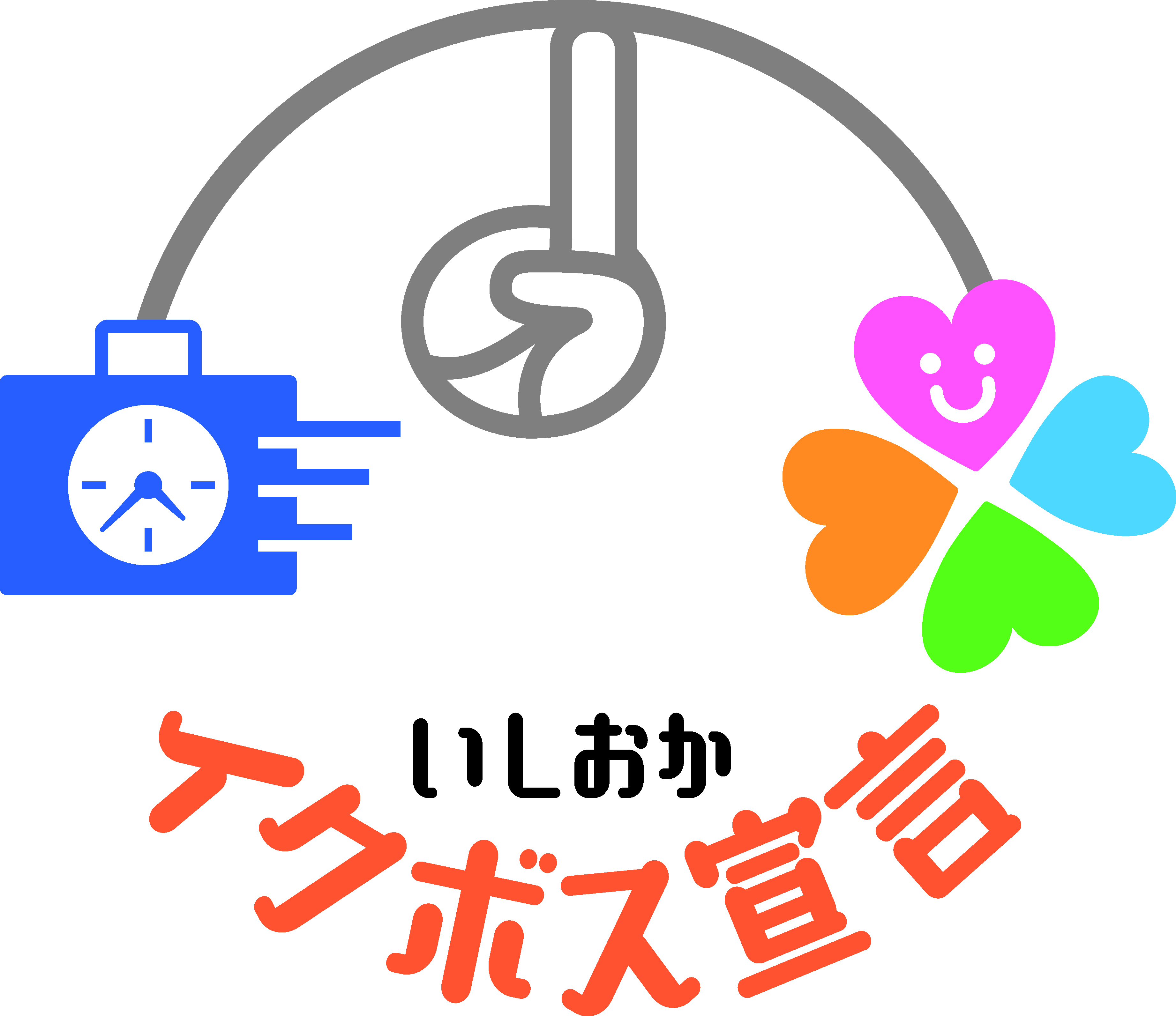 １．残業時間を減らし，育児休業などを取りやすくして仕事と生活の両立を応援します２．職員のワーク・ライフ・バランスを実現するため，質の高いマネジメントと業務改善に努めます３．自らも，仕事ばかりでなく私生活をバランスよく楽しみます令和２年９月29日　　　　　　　　　　　　　　　（署　名　欄）　　　　　　　　　　　